XXI CONGRESSO SIAMOC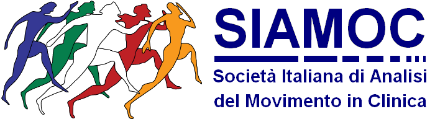 Società Italiana di Analisi del Movimento in Clinica30 Settembre – 1 Ottobre 2021OnLineSCHEDA DATI PER SOTTOMISSIONE ABSTRACTSDATI DI CHI SOTTOMETTE IL LAVOROTRATTAMENTO DEI DATI PERSONALIAi sensi del REGOLAMENTO (UE) 2016/679 ("GDPR")- Codice in materia di protezione dei dati personali, è necessario fornire il consenso al trattamento dei dati personali. Gli interessati possono chiedere alla SIAMOC  titolare del trattamento dei dati, la visione, correzione e cancellazione dei propri dati ai sensi del citato regolamento. Acconsento al trattamento dei miei dati  Accetto che i miei dati siano comunicati a SIAMOC, che li utilizzerà unicamente per l'invio di comunicazioni relative a corsi o congressi da lei organizzati	Data e Luogo									FirmaINFORMATIVA SULLA TUTELA DEI DATI PERSONALI AI SENSI DEL REGOLAMENTO (UE) 2016/679 ("GDPR") TITOLARE DEL TRATTAMENTO
SIAMOC – SOCIETA’ ITALIANA DI ANALISI DEL MOVIMENTO IN CLINICA 
con sede in Bologna, C/O Istituto Ortopedico Rizzoli, via di Barbiano 1/10, 40136 Bologna 
C. F. 93044520505 Oggetto: Informativa e richiesta di consenso ai sensi e per gli effetti dell’art.13 del Regolamento UE n. 2016/679 (GDPR), relativo alla tutela del trattamento dei dati personali.
Il titolare dei trattamenti fornisce all’interessato le seguenti informazioni, ai sensi e per gli effetti dell’art. 13 del Regolamento UE n. 2016/679, in seguito anche GDPR:Finalità del trattamento
I suoi dati personali, liberamente comunicati e da me acquisiti in ragione dell’attività svolta dalla scrivente società, saranno trattati in modo lecito e secondo correttezza, secondo quanto stabilito da Regolamento per le seguenti finalità:Attività svolta dalla società e ragione dei dati raccolti
I Suoi dati verranno trattati per le finalità previste dalla vigente normativa svolgendo la nostra Associazione ATTIVITA’ VOLTA ALLA RICERCA SCIENTIFICA NELL’AMBITO DELL'ANALISI STRUMENTALE DEL MOVIMENTO IN CLINICA. I dati trattati (che potranno essere di natura sia comune, che identificativa) sono aggiornati, pertinenti, completi e non eccedenti rispetto alle finalità per le quali sono raccolti e successivamente trattati, come di seguito specificato:
- i dati anagrafici servono per l'identificazione del socio o del simpatizzante;
- l'indirizzo di email serve per poter contattare il socio o il simpatizzante e informarlo sulle iniziative societarie;
- il n. di telefono serve unicamente nel caso in cui non si riuscisse a contattare il socio via email e ci fossero questioni importanti riguardanti la sua iscrizione alla società;
- i dati del socio relativi a:
- Istituzione di appartenenza,
sono raccolti e conservati unicamente a fini statistici.Non vengono raccolti e trattati dati sensibili o giudiziari.
Si ricorda a questo proposito che per dato sensibile si intende: “qualsiasi dato personale idoneo a rivelare l’origine razziale ed etnica, le convinzioni religiose, filosofiche o di altro genere, le opinioni politiche, l’adesione a partiti, sindacati, associazioni od organizzazioni a carattere religioso, filosofico, politico o sindacale, nonché i dati idonei a rivelare lo stato di salute e la vita sessuale”.
Per dati giudiziari si intendono: “i dati personali idonei a rivelare provvedimenti di cui all’art. 3 comma 1 lettere da a) a o) e da r) a u), del DPR n. 313/2002, in materia di casellario giudiziale, di anagrafe delle sanzioni amministrative dipendenti da reato e dei relativi carichi pendenti, o la qualità di imputato o indagato ai sensi degli artt. 60 e 61 del codice di procedura penale”.Modalità del trattamento
I dati medesimi verranno trattati, nel rispetto della sicurezza e riservatezza necessarie attraverso le seguenti modalità: raccolta dei dati presso l’interessato, raccolti, registrati e conservati per scopi determinati, espliciti e legittimi ed utilizzati in ulteriori operazioni di trattamento in termini compatibili con tali scopi, trattamento posto in essere con l’ausilio di strumenti manuali, elettronici ed automatizzati.Base giuridica del trattamento
La base giuridica del trattamento dei Suoi dati personali si fonda sui rapporti contrattuali in essere.Legittimi interessi perseguiti dal Titolare del trattamento
I legittimi interessi perseguiti dal Titolare del trattamento obbligano le parti a rispettare ed onorare le obbligazioni contrattuali sottoscritte. La liceità del trattamento si basa sul consenso manifestamente espresso da parte dell’interessato, durante la fase di registrazione online sul sito societario.Natura obbligatoria o facoltativa del conferimento dei dati e conseguenze di un eventuale rifiuto a rispondere
La natura del conferimento dei dati da parte Sua è obbligatoria affinché il titolare del trattamento possa erogare le prestazioni professionali richieste. In caso di rifiuto la scrivente società non potrà adempiere agli obblighi contrattuali.Comunicazione dei dati a terzi
I Suoi dati personali saranno trattati dal Titolare del trattamento, dagli eventuali Responsabili del trattamento da lui nominati e dagli eventuali incaricati del trattamento strettamente autorizzati. 
I Suoi dati potranno essere comunicati a seguito di ispezioni o verifiche (qualora richiesti), a tutti gli organi ispettivi preposti a verifiche e controlli inerenti la regolarità degli adempimenti di legge.
I Suoi dati potranno altresì essere comunicati alle società/studi professionali esterni che prestano attività di assistenza e consulenza del lavoro o ai collaboratori del titolare del trattamento, in materia contabile, amministrativa, fiscale, tributaria e finanziaria, a pubbliche amministrazioni per lo svolgimento delle funzioni istituzionali nei limiti stabili dalla legge o dai regolamenti. I Suoi dati personali non sono oggetto di diffusione.Tempi di conservazione
Il Titolare tratterà i dati personali per il tempo necessario ad adempiere alle finalità di cui sopra e i Vs. dati personali saranno conservati per non oltre n. 10 (dieci) anni dalla cessazione del rapporto di consulenza professionale.Esistenza di un processo decisionale automatizzato
Non è presente un processo decisionale automatizzato.Sicurezza
Il Titolare ha adottato le misure di sicurezza adeguate per proteggere i Suoi dati contro il rischio di perdita, abuso o alterazione.Intenzione del Titolare del trattamento dati personali
Il Titolare del trattamento non trasferirà i Suoi dati personali ad un paese terzo o ad una organizzazione Internazionale.Titolare e Responsabile del trattamento
Titolare del trattamento dei dati è la scrivente società.Diritti dell’interessato:
L’interessato ha diritto di:
1) ottenere la conferma dell’esistenza o meno di dati personali che lo riguardano, anche se non ancora registrati, e la loro comunicazione in forma intelligibile
2) ottenere l’indicazione:
a) dell’origine dei dati personali;
b) delle finalità e modalità del trattamento;
c) della logica applicata in caso di trattamento effettuato con l’ausilio di strumenti elettronici;
d) degli estremi identificativi del titolare del trattamento, del responsabile e del rappresentante designato ai sensi dell’art. 5, comma 2, Codice Privacy e art. 3, comma 1, GDPR;
e) dei soggetti o delle categorie di soggetti ai quali i dati personali possono essere comunicati o che possono venirne a conoscenza in qualità di rappresentante designato nel territorio dello Stato, di responsabili o incaricati;
3) ottenere:
a) l’aggiornamento, la rettificazione, ovvero, quando vi è interesse, l’integrazione dei dati;
b) la cancellazione, la trasformazione in forma anonima o il blocco dei dati trattati in violazione di legge, compresi quelli di cui non è necessaria la conservazione in relazione agli scopi per i quali i dati sono stati raccolti o successivamente trattati;
c) l’attestazione che le operazioni di cui alle lettere a) e b) sono state portate a conoscenza, anche per quanto riguarda il loro contenuto, di coloro ai quali i dati sono stati comunicati o diffusi, eccettuato il caso in cui tale adempimento si rileva impossibile o comporta un impiego di mezzi manifestamente sproporzionato rispetto al diritto tutelato in tutto o in parte;
4) opporsi:
a) per motivi legittimi al trattamento dei dati personali che lo riguardano, ancorché pertinenti allo scopo della raccolta;
b) al trattamento dei dati personali che lo riguardano a fini di invio di materiale pubblicitario o di vendita diretta o per il compimento di ricerche di mercato o di comunicazione commerciale.In particolare, l’interessato può in qualsiasi momento chiedere al Titolare del trattamento l’accesso ai dati personali e la rettifica o la cancellazione degli stessi o la limitazione del trattamento che lo riguardano o di opporsi al loro trattamento, oltre al diritto alla portabilità dei dati. L’interessato ha il diritto di revocare il consenso in qualsiasi momento senza pregiudicare la liceità del trattamento basata sul consenso prestato prima della revoca e ha il diritto di proporre reclamo ad una autorità di controllo.CONTATTI E RECAPITI 
Società Italiana di Analisi del Movimento in Clinica - c/o Laboratorio di Analisi del Movimento
Istituto Ortopedico Rizzoli v. di Barbiano, 1/10 - 40136 Bologna - ITALIA
E-mail: info@siamoc.it
Presidente:
E-mail: presidente@siamoc.it
Segretario:
E-mail: segretario@siamoc.it (per informazioni sulla SIAMOC, eventi, corsi, bandi, richieste di patrocinio, invio proposte, segnalazione eventi, etc.)
Tesoriere:
E-mail: tesoriere@siamoc.it (per informazioni su iscrizioni alla SIAMOC, quote associative, pagamenti, abbonamenti a Gait&Posture etc.)
E-mail: info@siamoc.it (per informazioni sulla registrazione al sito)Title (200 characters max including spaces)NameInitial. LastName, M. Rossi 1, J. Smith 21 Istituzione, Città, Stato, 2 Institution, City, CountryINTRODUCTIONThe abstract must fit in a A4 page, 2,54 cm margins on each side, font Arial size 10 pt, single-spaced, no indentation, justified text. For citations format [1,2,3] see at the bottom of this document. In the authors' list, underline the presenting author. METHODSMake sure that figures and tables are readable after a 25% reduction. Only one figure or table per abstract is allowed. The figure (or table) must have a brief descriptive caption (or title). Indicate the units of reported variables. Explain here the methods of your study.RESULTSIf any, picture of human subjects must be anonymized. Make sure that figures and tables are readable after a 25% reduction. Only one figure or table per abstract is allowed. The figure (or table) must have a brief descriptive caption (or title). Indicate the units of reported variables.Table 1. TitleDISCUSSIONExplain here the conclusions of your study. REFERENCES[1] Author ME, Author SF. Journal Year;Vol(issue):Pag-Pag.[2] Author ME, et al. Journal Year;Vol(issue):Pag-Pag.[3] Author D. Book Title, Publisher, City, YearTITOLOAUTORI(M. Rossi1, …)AFFILIAZIONI(1 Istituto XXX, 2 Università  YYY)NOME DEL RELATORE(Colui che presenterà il lavoro)SEGNALAZIONE PREMI SIAMOC(Per i lavori che meglio integrano aspetti clinici e metodologici in analisi del movimento)  NO                   SI(Per partecipare all’assegnazione dei Premi SIAMOC il lavoro non deve essere già in fase di pubblicazione o pubblicato in altra sede editoriale)MODALITA’ PRESENTAZIONE DESIDERATA ORALE POSTERPERMESSO PER REGISTRAZIONI AUDIO/VIDEO DURANTE IL CONGRESSO SI                  NOPermesso di Pubblicazione in Volume Proceedings On-Line SI                  NOCOGNOME e NOME	QUALIFICAINDIRIZZO di lavoroCELLULAREE-MAILXxxxxxxxxxXxxxxxxxxXxxxxxxxxxXxxxxxxxxxxxxxxxXxxxxxxxxxxxxxxxXxxxxxxxxxxxxxxxXxxxxxxxxxxxxxxx